Скучно было вечером. И мы решили с мамой:  «Будем фантазировать! И пробовать всё сами!». 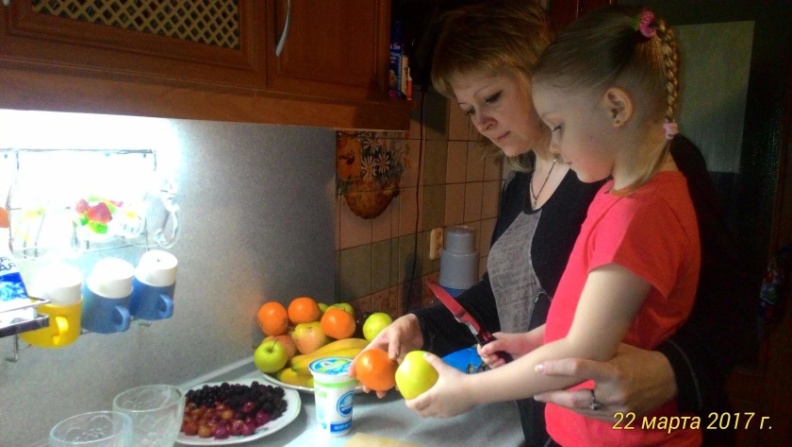      В холодильнике нашли  свежие мы фрукты: виноград  и яблоко, смородину и грушу, мандаринку и банан, масло, сахара стакан.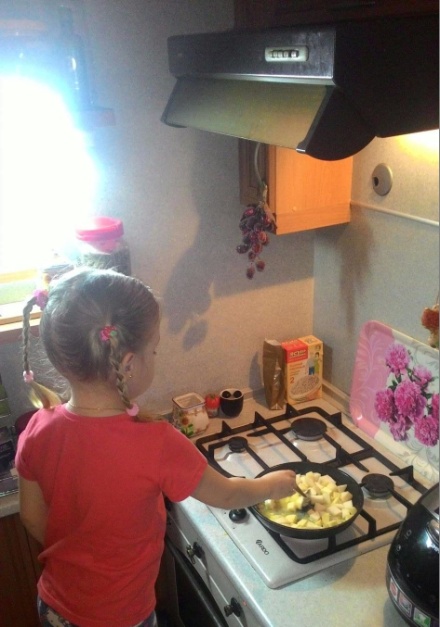    Все плоды порезали кубиками крупными, и отправили их греться в сковородку круглую.  И  катались, как по льду,  в масле с сахаром по дну (фрукты).     А как только  «кубики»  стали сахариться (карамелизироваться), быстро  сняли с печки, чтобы насладиться.     По краям тарелки нашей разложили виноград. 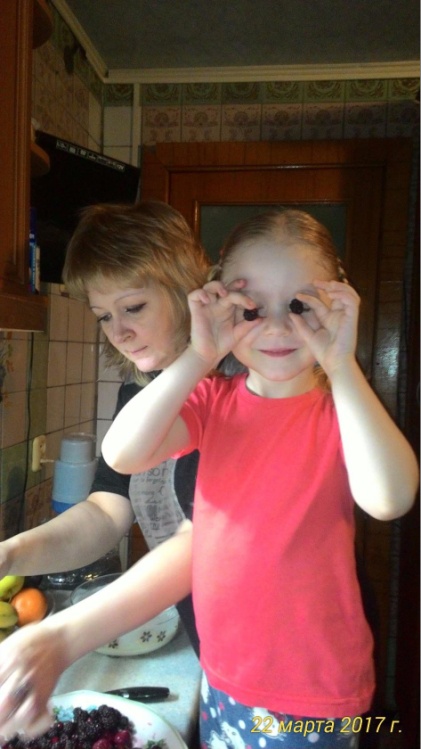 На картинке  собачонку  увидав, из банана смастерили мы  Гав-гав. 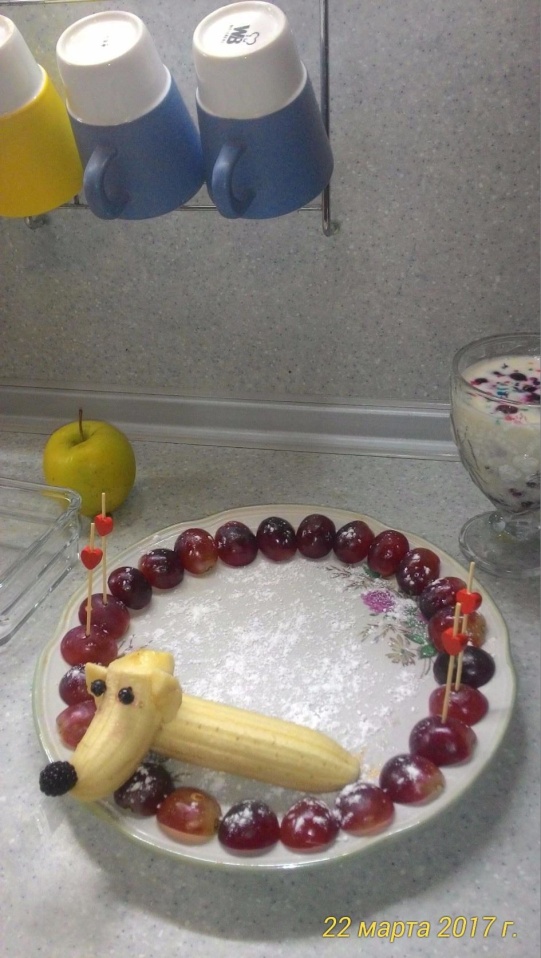 Глазки из смородины, носик – ежевика. Просто прелесть получилась, надо ж удивиться. Крупно режим нектарин, в стороне лежал один! Всё перемешали.  Пробовать не стали. 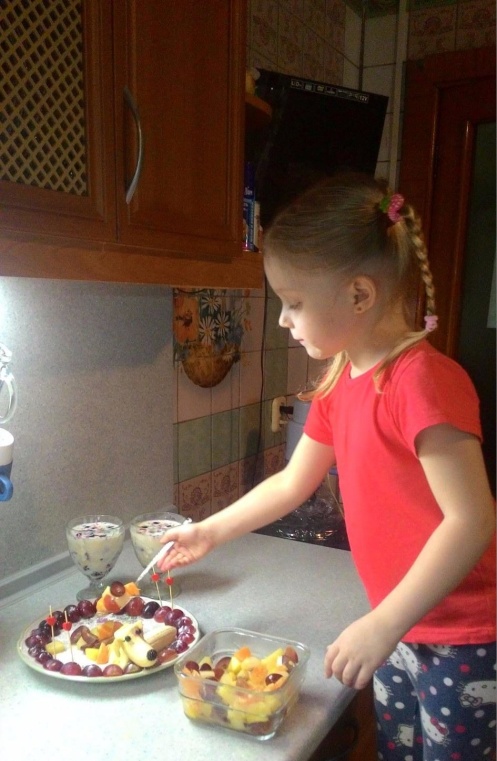 И фруктовое ассорти выложили мы в тарелку по пути. 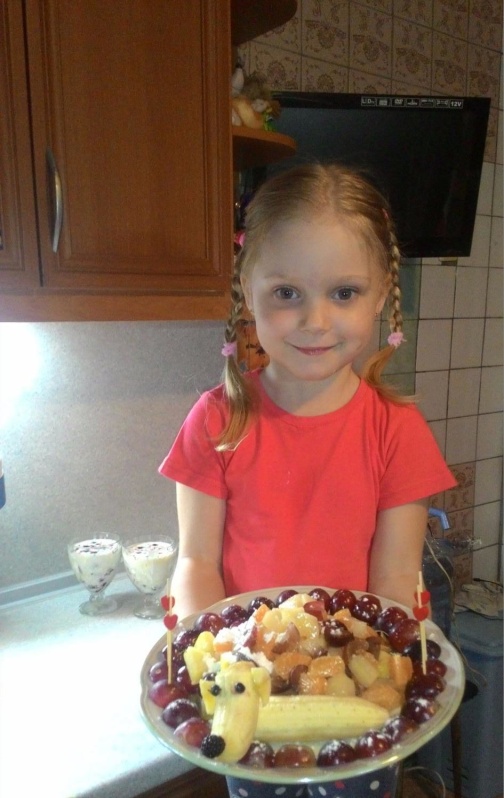 А рядом стоит уж готовый коктейль. Дружок, угощайся! Вкусняшка! Поверь! Ингредиенты на 2 порции:Виноград сладкий 150 г;Банан 1шт;Груша1шт;Яблоко1шт;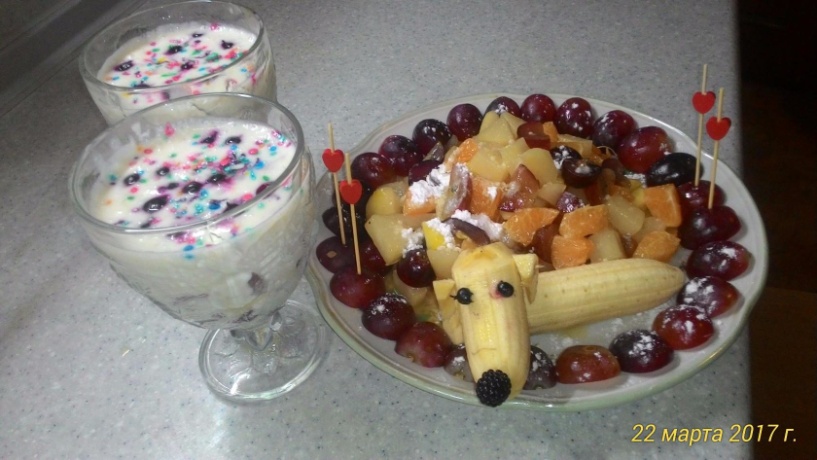 Нектарин1шт;Сахар 80г; Масло сливочное 50г;